Comunicato stampaMARTEDI 12 MARZO ORE 12.00 COOKING SHOWE DEGUSTAZIONE “LA CUCINA CONTADINA PUGLIESE” “ASSOCIAZIONE CUOCHI BARESI” ed ENAP CORATOI giovani dell’EnAP di Corato presentano con l’Associazione Cuochi Baresi un cooking show dal sapore contadino. I ragazzi del corso “Operatore della Ristorazione-Ind. 1 Prep. Pasti” OF16-BA-08 prepareranno un menu semplice che interpreta la cucina pugliese e l’eccellenza dei prodotti tipici: Acquasale con pane DOP di ALTAMURA, Burrata IGP di Andria, Orecchiette alle cime di rapa  e Dolce alla mandorla DOP di TORITTO.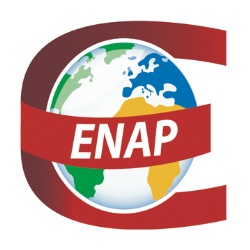 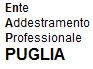 